SCHUTTERSCLUB KLEIN WILLEBROEK vzw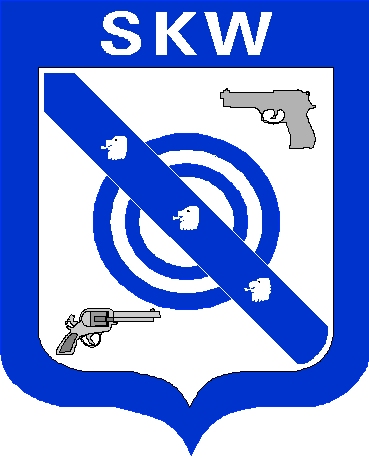 AANVRAAG TOT LIDMAATSCHAP 2021GELIEVE IN DRUKLETTERS IN TE VULLENDeze versie vervangt alle voorgaande versies	Versie 21 – 19/11/2018NaamNaamNaamNaamVoornaamVoornaamVoornaamVoorbehouden aan SKWVoorbehouden aan SKWAdres (inschrijving in bevolkingsregister)Adres (inschrijving in bevolkingsregister)Adres (inschrijving in bevolkingsregister)Adres (inschrijving in bevolkingsregister)Adres (inschrijving in bevolkingsregister)Adres (inschrijving in bevolkingsregister)Adres (inschrijving in bevolkingsregister)LID #LID #PostcodePostcodeGemeenteGemeenteGemeenteGemeenteGemeenteGZGGZGGeboortedatumGeboortedatumGeboorteplaats - LandGeboorteplaats - LandGeboorteplaats - LandGeboorteplaats - LandGeboorteplaats - LandLidgeld Lidgeld Man / Vrouw  (schrappen wat niet past)Man / Vrouw  (schrappen wat niet past)BeroepBeroepBeroepBeroepBeroepVERPLICHThier recente pasfotokleven of nietenVERPLICHThier recente pasfotokleven of nietenBurgerlijke stand(schrappen wat niet past)Ongehuwd  -  Gehuwd met :  -  Samenwonend met :Ongehuwd  -  Gehuwd met :  -  Samenwonend met :Ongehuwd  -  Gehuwd met :  -  Samenwonend met :Ongehuwd  -  Gehuwd met :  -  Samenwonend met :Ongehuwd  -  Gehuwd met :  -  Samenwonend met :Ongehuwd  -  Gehuwd met :  -  Samenwonend met :VERPLICHThier recente pasfotokleven of nietenVERPLICHThier recente pasfotokleven of nietenTelTelTelTelGSMGSMGSMVERPLICHThier recente pasfotokleven of nietenVERPLICHThier recente pasfotokleven of nietene-Maile-Maile-Maile-Maile-Maile-Maile-MailVERPLICHThier recente pasfotokleven of nietenVERPLICHThier recente pasfotokleven of nietenReferentie, aangebracht door SKW clublid (naam) :Referentie, aangebracht door SKW clublid (naam) :Referentie, aangebracht door SKW clublid (naam) :Referentie, aangebracht door SKW clublid (naam) :Referentie, aangebracht door SKW clublid (naam) :Referentie, aangebracht door SKW clublid (naam) :Referentie, aangebracht door SKW clublid (naam) :VERPLICHThier recente pasfotokleven of nietenVERPLICHThier recente pasfotokleven of nietenReeds in het bezit van (schrappen wat niet past)Wapens op vergunning	Ja / NeeSportschutterslicentie	Ja / NeeVoorlopige sportschutterslicentie	Ja / NeeReeds in het bezit van (schrappen wat niet past)Wapens op vergunning	Ja / NeeSportschutterslicentie	Ja / NeeVoorlopige sportschutterslicentie	Ja / NeeReeds in het bezit van (schrappen wat niet past)Wapens op vergunning	Ja / NeeSportschutterslicentie	Ja / NeeVoorlopige sportschutterslicentie	Ja / NeeReeds in het bezit van (schrappen wat niet past)Wapens op vergunning	Ja / NeeSportschutterslicentie	Ja / NeeVoorlopige sportschutterslicentie	Ja / NeeReeds in het bezit van (schrappen wat niet past)Wapens op vergunning	Ja / NeeSportschutterslicentie	Ja / NeeVoorlopige sportschutterslicentie	Ja / NeeReeds lid van een schuttersclub :  Ja / Nee / Geweest  (schrappen wat niet past)Indien ja of geweest, welke ? :gedurende welke periode ? :	Van	TotReeds lid van een schuttersclub :  Ja / Nee / Geweest  (schrappen wat niet past)Indien ja of geweest, welke ? :gedurende welke periode ? :	Van	TotReeds lid van een schuttersclub :  Ja / Nee / Geweest  (schrappen wat niet past)Indien ja of geweest, welke ? :gedurende welke periode ? :	Van	TotReeds lid van een schuttersclub :  Ja / Nee / Geweest  (schrappen wat niet past)Indien ja of geweest, welke ? :gedurende welke periode ? :	Van	TotTe betalen bijdragen aankruisen welke van toepassingTe betalen bijdragen aankruisen welke van toepassingTe betalen bijdragen aankruisen welke van toepassingTe betalen bijdragen aankruisen welke van toepassingTe betalen bijdragen aankruisen welke van toepassingTe betalen bijdragen aankruisen welke van toepassingTe betalen bijdragen aankruisen welke van toepassingTe betalen bijdragen aankruisen welke van toepassingTe betalen bijdragen aankruisen welke van toepassing		Eenmalig aansluitingsgeld voor een nieuw lid (niet voor jeugdlid)		Eenmalig aansluitingsgeld voor een nieuw lid (niet voor jeugdlid)		Eenmalig aansluitingsgeld voor een nieuw lid (niet voor jeugdlid)		Eenmalig aansluitingsgeld voor een nieuw lid (niet voor jeugdlid)		Eenmalig aansluitingsgeld voor een nieuw lid (niet voor jeugdlid)		Eenmalig aansluitingsgeld voor een nieuw lid (niet voor jeugdlid)		Eenmalig aansluitingsgeld voor een nieuw lid (niet voor jeugdlid)		Eenmalig aansluitingsgeld voor een nieuw lid (niet voor jeugdlid)	€ 25,-		Lidgeld 2021 (normaal – vanaf 16 jaar)		Lidgeld 2021 (normaal – vanaf 16 jaar)		Lidgeld 2021 (normaal – vanaf 16 jaar)		Lidgeld 2021 (normaal – vanaf 16 jaar)		Lidgeld 2021 (normaal – vanaf 16 jaar)		Lidgeld 2021 (normaal – vanaf 16 jaar)		Lidgeld 2021 (normaal – vanaf 16 jaar)		Lidgeld 2021 (normaal – vanaf 16 jaar)	€ 175,-		Lidgeld 2021 (normaal – vanaf 16 jaar) - tweede helft 2021, vanaf 01/07/2021		Lidgeld 2021 (normaal – vanaf 16 jaar) - tweede helft 2021, vanaf 01/07/2021		Lidgeld 2021 (normaal – vanaf 16 jaar) - tweede helft 2021, vanaf 01/07/2021		Lidgeld 2021 (normaal – vanaf 16 jaar) - tweede helft 2021, vanaf 01/07/2021		Lidgeld 2021 (normaal – vanaf 16 jaar) - tweede helft 2021, vanaf 01/07/2021		Lidgeld 2021 (normaal – vanaf 16 jaar) - tweede helft 2021, vanaf 01/07/2021		Lidgeld 2021 (normaal – vanaf 16 jaar) - tweede helft 2021, vanaf 01/07/2021		Lidgeld 2021 (normaal – vanaf 16 jaar) - tweede helft 2021, vanaf 01/07/2021	€ 100,-		Lidgeld 2021 indien samenwonend (zelfde adres) met vol betalend lid (€ 175,-)		Lidgeld 2021 indien samenwonend (zelfde adres) met vol betalend lid (€ 175,-)		Lidgeld 2021 indien samenwonend (zelfde adres) met vol betalend lid (€ 175,-)		Lidgeld 2021 indien samenwonend (zelfde adres) met vol betalend lid (€ 175,-)		Lidgeld 2021 indien samenwonend (zelfde adres) met vol betalend lid (€ 175,-)		Lidgeld 2021 indien samenwonend (zelfde adres) met vol betalend lid (€ 175,-)		Lidgeld 2021 indien samenwonend (zelfde adres) met vol betalend lid (€ 175,-)		Lidgeld 2021 indien samenwonend (zelfde adres) met vol betalend lid (€ 175,-)	€ 140,-		Lidgeld 2021 indien samenwonend (zelfde adres) met vol betalend lid - tweede helft 2021, vanaf 01/07/2021		Lidgeld 2021 indien samenwonend (zelfde adres) met vol betalend lid - tweede helft 2021, vanaf 01/07/2021		Lidgeld 2021 indien samenwonend (zelfde adres) met vol betalend lid - tweede helft 2021, vanaf 01/07/2021		Lidgeld 2021 indien samenwonend (zelfde adres) met vol betalend lid - tweede helft 2021, vanaf 01/07/2021		Lidgeld 2021 indien samenwonend (zelfde adres) met vol betalend lid - tweede helft 2021, vanaf 01/07/2021		Lidgeld 2021 indien samenwonend (zelfde adres) met vol betalend lid - tweede helft 2021, vanaf 01/07/2021		Lidgeld 2021 indien samenwonend (zelfde adres) met vol betalend lid - tweede helft 2021, vanaf 01/07/2021		Lidgeld 2021 indien samenwonend (zelfde adres) met vol betalend lid - tweede helft 2021, vanaf 01/07/2021	€ 85,-		Jeugdlid (tot 16de levensjaar) 		Jeugdlid (tot 16de levensjaar) 		Jeugdlid (tot 16de levensjaar) 		Jeugdlid (tot 16de levensjaar) 		Jeugdlid (tot 16de levensjaar) 		Jeugdlid (tot 16de levensjaar) 		Jeugdlid (tot 16de levensjaar) 		Jeugdlid (tot 16de levensjaar) 	€ 50,-		Aanvraag SSL (indien van toepassing), aanvraag VL1		Aanvraag SSL (indien van toepassing), aanvraag VL1		Aanvraag SSL (indien van toepassing), aanvraag VL1		Aanvraag SSL (indien van toepassing), aanvraag VL1		Aanvraag SSL (indien van toepassing), aanvraag VL1		Aanvraag SSL (indien van toepassing), aanvraag VL1		Aanvraag SSL (indien van toepassing), aanvraag VL1		Aanvraag SSL (indien van toepassing), aanvraag VL1	€ 12 ,-		Bijkomende aansluiting bij FROS – FKPA  Enkel nodig bij deelname aan specifieke wedstrijden en/of schietstand                          Brasschaat		Bijkomende aansluiting bij FROS – FKPA  Enkel nodig bij deelname aan specifieke wedstrijden en/of schietstand                          Brasschaat		Bijkomende aansluiting bij FROS – FKPA  Enkel nodig bij deelname aan specifieke wedstrijden en/of schietstand                          Brasschaat		Bijkomende aansluiting bij FROS – FKPA  Enkel nodig bij deelname aan specifieke wedstrijden en/of schietstand                          Brasschaat		Bijkomende aansluiting bij FROS – FKPA  Enkel nodig bij deelname aan specifieke wedstrijden en/of schietstand                          Brasschaat		Bijkomende aansluiting bij FROS – FKPA  Enkel nodig bij deelname aan specifieke wedstrijden en/of schietstand                          Brasschaat		Bijkomende aansluiting bij FROS – FKPA  Enkel nodig bij deelname aan specifieke wedstrijden en/of schietstand                          Brasschaat		Bijkomende aansluiting bij FROS – FKPA  Enkel nodig bij deelname aan specifieke wedstrijden en/of schietstand                          Brasschaat	€ 25,-		Schietstand BRASSCHAAT voor LIDMAATSCHAP 2021 betaald voor 15/12/2020    zie opmerkingen keerzijde		enkel in combinatie met aansluiting bij FROS – FKPA 		Rijksregisternr : _ _ _ _ _ _ _ _ _ _ _ _ _ _ _ _ _ _ 	SSL nr : _ _ _ _ _ _ _ _ _ _ _ _ _ _ _ _ 		Schietstand BRASSCHAAT voor LIDMAATSCHAP 2021 betaald voor 15/12/2020    zie opmerkingen keerzijde		enkel in combinatie met aansluiting bij FROS – FKPA 		Rijksregisternr : _ _ _ _ _ _ _ _ _ _ _ _ _ _ _ _ _ _ 	SSL nr : _ _ _ _ _ _ _ _ _ _ _ _ _ _ _ _ 		Schietstand BRASSCHAAT voor LIDMAATSCHAP 2021 betaald voor 15/12/2020    zie opmerkingen keerzijde		enkel in combinatie met aansluiting bij FROS – FKPA 		Rijksregisternr : _ _ _ _ _ _ _ _ _ _ _ _ _ _ _ _ _ _ 	SSL nr : _ _ _ _ _ _ _ _ _ _ _ _ _ _ _ _ 		Schietstand BRASSCHAAT voor LIDMAATSCHAP 2021 betaald voor 15/12/2020    zie opmerkingen keerzijde		enkel in combinatie met aansluiting bij FROS – FKPA 		Rijksregisternr : _ _ _ _ _ _ _ _ _ _ _ _ _ _ _ _ _ _ 	SSL nr : _ _ _ _ _ _ _ _ _ _ _ _ _ _ _ _ 		Schietstand BRASSCHAAT voor LIDMAATSCHAP 2021 betaald voor 15/12/2020    zie opmerkingen keerzijde		enkel in combinatie met aansluiting bij FROS – FKPA 		Rijksregisternr : _ _ _ _ _ _ _ _ _ _ _ _ _ _ _ _ _ _ 	SSL nr : _ _ _ _ _ _ _ _ _ _ _ _ _ _ _ _ 		Schietstand BRASSCHAAT voor LIDMAATSCHAP 2021 betaald voor 15/12/2020    zie opmerkingen keerzijde		enkel in combinatie met aansluiting bij FROS – FKPA 		Rijksregisternr : _ _ _ _ _ _ _ _ _ _ _ _ _ _ _ _ _ _ 	SSL nr : _ _ _ _ _ _ _ _ _ _ _ _ _ _ _ _ 		Schietstand BRASSCHAAT voor LIDMAATSCHAP 2021 betaald voor 15/12/2020    zie opmerkingen keerzijde		enkel in combinatie met aansluiting bij FROS – FKPA 		Rijksregisternr : _ _ _ _ _ _ _ _ _ _ _ _ _ _ _ _ _ _ 	SSL nr : _ _ _ _ _ _ _ _ _ _ _ _ _ _ _ _ 		Schietstand BRASSCHAAT voor LIDMAATSCHAP 2021 betaald voor 15/12/2020    zie opmerkingen keerzijde		enkel in combinatie met aansluiting bij FROS – FKPA 		Rijksregisternr : _ _ _ _ _ _ _ _ _ _ _ _ _ _ _ _ _ _ 	SSL nr : _ _ _ _ _ _ _ _ _ _ _ _ _ _ _ _ 	€ 30,-Deze som is te storten op rekening  BE05 1430 8289 3675 – BIC: GEBABEBBvan SKW met vermelding van“SKW 2021 + NAAM VAN HET LID”.Graag slechts 1 lid per betaling ! !Deze som is te storten op rekening  BE05 1430 8289 3675 – BIC: GEBABEBBvan SKW met vermelding van“SKW 2021 + NAAM VAN HET LID”.Graag slechts 1 lid per betaling ! !Deze som is te storten op rekening  BE05 1430 8289 3675 – BIC: GEBABEBBvan SKW met vermelding van“SKW 2021 + NAAM VAN HET LID”.Graag slechts 1 lid per betaling ! !Deze som is te storten op rekening  BE05 1430 8289 3675 – BIC: GEBABEBBvan SKW met vermelding van“SKW 2021 + NAAM VAN HET LID”.Graag slechts 1 lid per betaling ! !Deze som is te storten op rekening  BE05 1430 8289 3675 – BIC: GEBABEBBvan SKW met vermelding van“SKW 2021 + NAAM VAN HET LID”.Graag slechts 1 lid per betaling ! !Deze som is te storten op rekening  BE05 1430 8289 3675 – BIC: GEBABEBBvan SKW met vermelding van“SKW 2021 + NAAM VAN HET LID”.Graag slechts 1 lid per betaling ! !Totaal :Totaal :IK NAM KENNIS VAN HETREGLEMENT INWENDIGE ORDETer inzage in de clubIK NAM KENNIS VAN HETREGLEMENT INWENDIGE ORDETer inzage in de clubIK NAM KENNIS VAN HETREGLEMENT INWENDIGE ORDETer inzage in de clubDatum :	Handtekening :Datum :	Handtekening :Datum :	Handtekening :Datum :	Handtekening :Datum :	Handtekening :Datum :	Handtekening :VERPLICHT EEN RECENT (niet ouder dan 3 maanden) UITTREKSEL VAN UW STRAFREGISTER (bewijs van Goed Zedelijk Gedrag) BIJ TE VOEGENOF EEN KOPIE VAN DE VOOR- EN ACHTERZIJDE VAN UW GELDIGE SPORTSCHUTTERSLICENTIE – ZIE OPMERKINGEN KEERZIJDEVERPLICHT EEN RECENT (niet ouder dan 3 maanden) UITTREKSEL VAN UW STRAFREGISTER (bewijs van Goed Zedelijk Gedrag) BIJ TE VOEGENOF EEN KOPIE VAN DE VOOR- EN ACHTERZIJDE VAN UW GELDIGE SPORTSCHUTTERSLICENTIE – ZIE OPMERKINGEN KEERZIJDEVERPLICHT EEN RECENT (niet ouder dan 3 maanden) UITTREKSEL VAN UW STRAFREGISTER (bewijs van Goed Zedelijk Gedrag) BIJ TE VOEGENOF EEN KOPIE VAN DE VOOR- EN ACHTERZIJDE VAN UW GELDIGE SPORTSCHUTTERSLICENTIE – ZIE OPMERKINGEN KEERZIJDEVERPLICHT EEN RECENT (niet ouder dan 3 maanden) UITTREKSEL VAN UW STRAFREGISTER (bewijs van Goed Zedelijk Gedrag) BIJ TE VOEGENOF EEN KOPIE VAN DE VOOR- EN ACHTERZIJDE VAN UW GELDIGE SPORTSCHUTTERSLICENTIE – ZIE OPMERKINGEN KEERZIJDEVERPLICHT EEN RECENT (niet ouder dan 3 maanden) UITTREKSEL VAN UW STRAFREGISTER (bewijs van Goed Zedelijk Gedrag) BIJ TE VOEGENOF EEN KOPIE VAN DE VOOR- EN ACHTERZIJDE VAN UW GELDIGE SPORTSCHUTTERSLICENTIE – ZIE OPMERKINGEN KEERZIJDEVERPLICHT EEN RECENT (niet ouder dan 3 maanden) UITTREKSEL VAN UW STRAFREGISTER (bewijs van Goed Zedelijk Gedrag) BIJ TE VOEGENOF EEN KOPIE VAN DE VOOR- EN ACHTERZIJDE VAN UW GELDIGE SPORTSCHUTTERSLICENTIE – ZIE OPMERKINGEN KEERZIJDEVERPLICHT EEN RECENT (niet ouder dan 3 maanden) UITTREKSEL VAN UW STRAFREGISTER (bewijs van Goed Zedelijk Gedrag) BIJ TE VOEGENOF EEN KOPIE VAN DE VOOR- EN ACHTERZIJDE VAN UW GELDIGE SPORTSCHUTTERSLICENTIE – ZIE OPMERKINGEN KEERZIJDEVERPLICHT EEN RECENT (niet ouder dan 3 maanden) UITTREKSEL VAN UW STRAFREGISTER (bewijs van Goed Zedelijk Gedrag) BIJ TE VOEGENOF EEN KOPIE VAN DE VOOR- EN ACHTERZIJDE VAN UW GELDIGE SPORTSCHUTTERSLICENTIE – ZIE OPMERKINGEN KEERZIJDEVERPLICHT EEN RECENT (niet ouder dan 3 maanden) UITTREKSEL VAN UW STRAFREGISTER (bewijs van Goed Zedelijk Gedrag) BIJ TE VOEGENOF EEN KOPIE VAN DE VOOR- EN ACHTERZIJDE VAN UW GELDIGE SPORTSCHUTTERSLICENTIE – ZIE OPMERKINGEN KEERZIJDEHet VOLLEDIGE dossier persoonlijk afgeven aan de secretaris op de club ofwel per post NIET AANGETEKEND opsturen ter attentie van Secretaris SKW  Rodyns Tineke, Keizer Karelstraat 22 te 9120 Melsele Het VOLLEDIGE dossier persoonlijk afgeven aan de secretaris op de club ofwel per post NIET AANGETEKEND opsturen ter attentie van Secretaris SKW  Rodyns Tineke, Keizer Karelstraat 22 te 9120 Melsele Het VOLLEDIGE dossier persoonlijk afgeven aan de secretaris op de club ofwel per post NIET AANGETEKEND opsturen ter attentie van Secretaris SKW  Rodyns Tineke, Keizer Karelstraat 22 te 9120 Melsele Het VOLLEDIGE dossier persoonlijk afgeven aan de secretaris op de club ofwel per post NIET AANGETEKEND opsturen ter attentie van Secretaris SKW  Rodyns Tineke, Keizer Karelstraat 22 te 9120 Melsele Het VOLLEDIGE dossier persoonlijk afgeven aan de secretaris op de club ofwel per post NIET AANGETEKEND opsturen ter attentie van Secretaris SKW  Rodyns Tineke, Keizer Karelstraat 22 te 9120 Melsele Het VOLLEDIGE dossier persoonlijk afgeven aan de secretaris op de club ofwel per post NIET AANGETEKEND opsturen ter attentie van Secretaris SKW  Rodyns Tineke, Keizer Karelstraat 22 te 9120 Melsele Het VOLLEDIGE dossier persoonlijk afgeven aan de secretaris op de club ofwel per post NIET AANGETEKEND opsturen ter attentie van Secretaris SKW  Rodyns Tineke, Keizer Karelstraat 22 te 9120 Melsele Het VOLLEDIGE dossier persoonlijk afgeven aan de secretaris op de club ofwel per post NIET AANGETEKEND opsturen ter attentie van Secretaris SKW  Rodyns Tineke, Keizer Karelstraat 22 te 9120 Melsele Het VOLLEDIGE dossier persoonlijk afgeven aan de secretaris op de club ofwel per post NIET AANGETEKEND opsturen ter attentie van Secretaris SKW  Rodyns Tineke, Keizer Karelstraat 22 te 9120 Melsele OPMERKINGEN : zie keerzijdeOPMERKINGEN : zie keerzijdeOPMERKINGEN : zie keerzijdeOPMERKINGEN : zie keerzijdeOPMERKINGEN : zie keerzijdeOPMERKINGEN : zie keerzijdeOPMERKINGEN : zie keerzijdeOPMERKINGEN : zie keerzijdeOPMERKINGEN : zie keerzijdeOpmerkingen:Elk lid is de jaarlijkse lidmaatschapsbijdrage verschuldigd zoals weergegeven in de statuten en het Reglement van Inwendige Orde.
Wij hebben het origineel ondertekende document nodig. Indien doorgestuurd per e-mail, dan nog origineel bezorgen.
Het uittreksel van uw strafregister dat u ons bezorgt mag een kopie zijn, zodat u het origineel kan behouden (tenzij aanvraag SSL zie hieronder).
Het uittreksel van het strafregister moet opgesteld zijn volgens Art. 596. 1° lid, dit moet op het uittreksel vermeld zijn. Zonder deze vermelding is het uittreksel niet geldig.
De activiteit of reden voor de aanvraag van het uittreksel moet verband hebben met de schietsport zoals “Lidmaatschap schietclub”, “Sportschieten”, “Aanvraag wapenvergunning” of “Sportschutterslicentie”. Als de vermelde reden geen verband heeft met de schietsport is het uittreksel niet geldig.
Indien niet in het bezit van een (voorlopige) sportschutterslicentie (SSL), eveneens VERPLICHT een ingevuld document VL1 (aanvraag voorlopige sportschutterslicentie) met kopie paspoort, origineel uittreksel van het strafregister en medisch attest bezorgen, beide niet ouder dan 3 maanden en de storting van het juiste bedrag voor de voorlopige sportschutterslicentie(s) op de rekening van SKW.
Uw aanvraag kan slechts behandeld worden indien volledig ingevuld, vergezeld van de gevraagde documenten en het juiste bedrag aan lidgeld op de rekening van SKW is gestort.
BRASSCHAAT : Voor het schieten met een zwaar kaliber geweer op de Militaire stand te Brasschaat, aanvaard de militaire overheid enkel in december een ledenlijst. Hierdoor is het NIET mogelijk om in de loop van het jaar aan te sluiten.
Voor nieuwe leden die vanaf 1 november 2020 lid worden, telt het lidmaatschap al voor 2021. In de periode 1 november 2020– 15 december 2020 kunnen zij inschrijven voor Brasschaat 2021. De betaling moet VOOR 15/12/2020 op rekening van SKW gestort zijn.
Nieuwe leden die na 6 december 2020 lid worden voor 2021 of waarvan pas na 15/12/2020 de betaling voor Brasschaat wordt ontvangen, kunnen niet meer voor 2021 voor Brasschaat ingeschreven worden.Door het storten van uw lidmaatschapsgeld geeft u ons de toestemming om uw persoonsgegevens te gebruiken in het kader van alle communicatie betreffende de vereniging, wedstrijden, het sportschieten, de SKW nieuwsbrief en de schietsportfederaties. Uw gegevens worden NIET aan derden medegedeeld. U kan dit ten allen tijde aanpassen door ons te contacteren.
Indien u meer informatie wenst, kan u steeds een afspraak maken tijdens de clubavonden.  Zie website  www.schuttersclub-skw.be